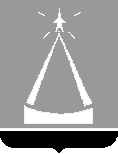 ГЛАВА  ГОРОДСКОГО  ОКРУГА  ЛЫТКАРИНО  
МОСКОВСКОЙ  ОБЛАСТИПОСТАНОВЛЕНИЕ__10.01.2022___№ ____02-п_____г.о. ЛыткариноО внесении изменений в муниципальную программу«Социальная защита населения» на 2020-2024 годыВ соответствии со статьей 179 Бюджетного кодекса Российской Федерации, с решением Совета депутатов городского округа Лыткарино                        от 16.12.2021 № 171/23 «О внесении изменений и дополнений в Решение Совета депутатов городского округа Лыткарино «Об утверждении бюджета городского округа Лыткарино на 2021 год и на плановый период 2022 и 2023 годов», руководствуясь Положением о муниципальных программах городского округа Лыткарино, утверждённым постановлением главы городского округа  Лыткарино от 02.11.2020 № 548-п, с учётом заключения Контрольно-счётной палаты городского округа Лыткарино Московской области по результатам проведения финансово-экономической экспертизы от 21.12.2021 № 159, постановляю:1. Внести изменения в муниципальную программу «Социальная защита населения» на 2020-2024 годы, утверждённую постановлением главы городского округа Лыткарино от 31.10.2019 № 833-п (прилагаются).2. Заместителю главы Администрации городского округа Лыткарино               Е.В. Забойкину обеспечить опубликование настоящего постановления                         в установленном порядке и размещение на официальном сайте городского округа Лыткарино в сети «Интернет».3. Контроль за исполнением настоящего постановления возложить                        на заместителя главы Администрации городского округа Лыткарино                       Е.В. Забойкина.                                                                                                                   К.А. КравцовПриложениек постановлению главы 
городского округа Лыткариноот 10.01.2022№  02-пИзменения в муниципальную программу «Социальная защита населения» на 2020-2024 годы 1. Паспорт муниципальной программы муниципального образования «Социальная защита населения» на 2020-2024 годы изложить в следующей редакции:   2. Перечень мероприятий подпрограммы I «Социальная поддержка граждан» изложить в следующей редакции:3. «Перечень мероприятий подпрограммы II «Доступная среда» муниципальной программы «Социальная защита населения» на 2020-2024 годы» изложить в следующей редакции:4. Перечень мероприятий Подпрограммы III «Развитие системы отдыха и оздоровления детей» муниципальной программы «Социальная защита» 
на 2020-2024 годы» изложить в следующей редакции:Координатор муниципальной программыЗаместитель главы Администрации городского округа Лыткарино Е.В. ЗабойкинЗаместитель главы Администрации городского округа Лыткарино Е.В. ЗабойкинЗаместитель главы Администрации городского округа Лыткарино Е.В. ЗабойкинЗаместитель главы Администрации городского округа Лыткарино Е.В. ЗабойкинЗаместитель главы Администрации городского округа Лыткарино Е.В. ЗабойкинЗаместитель главы Администрации городского округа Лыткарино Е.В. ЗабойкинМуниципальный заказчик муниципальной программыАдминистрация городского округа ЛыткариноАдминистрация городского округа ЛыткариноАдминистрация городского округа ЛыткариноАдминистрация городского округа ЛыткариноАдминистрация городского округа ЛыткариноАдминистрация городского округа ЛыткариноЦели муниципальной программы- Предоставление гражданам субсидий по оплате жилого помещения и коммунальных услуг.- Повышение эффективности муниципальной службы муниципального образования «Город Лыткарино Московской области».- Повышение уровня жизни и поддержка населения городского округа Лыткарино.- Создание условий для безбарьерного доступа инвалидов и других маломобильных групп населения городского округа Лыткарино к объектам социальной и бытовой инфраструктуры, а также социальная интеграция лиц с ограниченными возможностями в обществе, повышение уровня и качества жизни данной категории населения городского округа.- Создание в дошкольных образовательных, общеобразовательных организациях, организациях дополнительного образования детей (в том числе в организациях, осуществляющих образовательную деятельность по адаптированным основным общеобразовательным программам) условий для получения детьми-инвалидами качественного образования.- Достижение устойчивых темпов экономического роста, обеспечивающих повышение уровня жизни населения городского округа Лыткарино.- Совершенствование и развитие системы отдыха и оздоровления детей и подростков города;- Поддержка социально ориентированных некоммерческих организаций на территории городского округа Лыткарино (далее – СО НКО).- Предоставление гражданам субсидий по оплате жилого помещения и коммунальных услуг.- Повышение эффективности муниципальной службы муниципального образования «Город Лыткарино Московской области».- Повышение уровня жизни и поддержка населения городского округа Лыткарино.- Создание условий для безбарьерного доступа инвалидов и других маломобильных групп населения городского округа Лыткарино к объектам социальной и бытовой инфраструктуры, а также социальная интеграция лиц с ограниченными возможностями в обществе, повышение уровня и качества жизни данной категории населения городского округа.- Создание в дошкольных образовательных, общеобразовательных организациях, организациях дополнительного образования детей (в том числе в организациях, осуществляющих образовательную деятельность по адаптированным основным общеобразовательным программам) условий для получения детьми-инвалидами качественного образования.- Достижение устойчивых темпов экономического роста, обеспечивающих повышение уровня жизни населения городского округа Лыткарино.- Совершенствование и развитие системы отдыха и оздоровления детей и подростков города;- Поддержка социально ориентированных некоммерческих организаций на территории городского округа Лыткарино (далее – СО НКО).- Предоставление гражданам субсидий по оплате жилого помещения и коммунальных услуг.- Повышение эффективности муниципальной службы муниципального образования «Город Лыткарино Московской области».- Повышение уровня жизни и поддержка населения городского округа Лыткарино.- Создание условий для безбарьерного доступа инвалидов и других маломобильных групп населения городского округа Лыткарино к объектам социальной и бытовой инфраструктуры, а также социальная интеграция лиц с ограниченными возможностями в обществе, повышение уровня и качества жизни данной категории населения городского округа.- Создание в дошкольных образовательных, общеобразовательных организациях, организациях дополнительного образования детей (в том числе в организациях, осуществляющих образовательную деятельность по адаптированным основным общеобразовательным программам) условий для получения детьми-инвалидами качественного образования.- Достижение устойчивых темпов экономического роста, обеспечивающих повышение уровня жизни населения городского округа Лыткарино.- Совершенствование и развитие системы отдыха и оздоровления детей и подростков города;- Поддержка социально ориентированных некоммерческих организаций на территории городского округа Лыткарино (далее – СО НКО).- Предоставление гражданам субсидий по оплате жилого помещения и коммунальных услуг.- Повышение эффективности муниципальной службы муниципального образования «Город Лыткарино Московской области».- Повышение уровня жизни и поддержка населения городского округа Лыткарино.- Создание условий для безбарьерного доступа инвалидов и других маломобильных групп населения городского округа Лыткарино к объектам социальной и бытовой инфраструктуры, а также социальная интеграция лиц с ограниченными возможностями в обществе, повышение уровня и качества жизни данной категории населения городского округа.- Создание в дошкольных образовательных, общеобразовательных организациях, организациях дополнительного образования детей (в том числе в организациях, осуществляющих образовательную деятельность по адаптированным основным общеобразовательным программам) условий для получения детьми-инвалидами качественного образования.- Достижение устойчивых темпов экономического роста, обеспечивающих повышение уровня жизни населения городского округа Лыткарино.- Совершенствование и развитие системы отдыха и оздоровления детей и подростков города;- Поддержка социально ориентированных некоммерческих организаций на территории городского округа Лыткарино (далее – СО НКО).- Предоставление гражданам субсидий по оплате жилого помещения и коммунальных услуг.- Повышение эффективности муниципальной службы муниципального образования «Город Лыткарино Московской области».- Повышение уровня жизни и поддержка населения городского округа Лыткарино.- Создание условий для безбарьерного доступа инвалидов и других маломобильных групп населения городского округа Лыткарино к объектам социальной и бытовой инфраструктуры, а также социальная интеграция лиц с ограниченными возможностями в обществе, повышение уровня и качества жизни данной категории населения городского округа.- Создание в дошкольных образовательных, общеобразовательных организациях, организациях дополнительного образования детей (в том числе в организациях, осуществляющих образовательную деятельность по адаптированным основным общеобразовательным программам) условий для получения детьми-инвалидами качественного образования.- Достижение устойчивых темпов экономического роста, обеспечивающих повышение уровня жизни населения городского округа Лыткарино.- Совершенствование и развитие системы отдыха и оздоровления детей и подростков города;- Поддержка социально ориентированных некоммерческих организаций на территории городского округа Лыткарино (далее – СО НКО).- Предоставление гражданам субсидий по оплате жилого помещения и коммунальных услуг.- Повышение эффективности муниципальной службы муниципального образования «Город Лыткарино Московской области».- Повышение уровня жизни и поддержка населения городского округа Лыткарино.- Создание условий для безбарьерного доступа инвалидов и других маломобильных групп населения городского округа Лыткарино к объектам социальной и бытовой инфраструктуры, а также социальная интеграция лиц с ограниченными возможностями в обществе, повышение уровня и качества жизни данной категории населения городского округа.- Создание в дошкольных образовательных, общеобразовательных организациях, организациях дополнительного образования детей (в том числе в организациях, осуществляющих образовательную деятельность по адаптированным основным общеобразовательным программам) условий для получения детьми-инвалидами качественного образования.- Достижение устойчивых темпов экономического роста, обеспечивающих повышение уровня жизни населения городского округа Лыткарино.- Совершенствование и развитие системы отдыха и оздоровления детей и подростков города;- Поддержка социально ориентированных некоммерческих организаций на территории городского округа Лыткарино (далее – СО НКО).Перечень подпрограмм1. Подпрограмма I – «Социальная поддержка граждан»2. Подпрограмма II – «Доступная среда»3. Подпрограмма III – «Развитие системы отдыха и оздоровления детей»4. Подпрограмма VIII– «Развитие трудовых ресурсов охраны труда»5. Подпрограмма IX – «Развитие и поддержка социально ориентированных некоммерческих организаций» 1. Подпрограмма I – «Социальная поддержка граждан»2. Подпрограмма II – «Доступная среда»3. Подпрограмма III – «Развитие системы отдыха и оздоровления детей»4. Подпрограмма VIII– «Развитие трудовых ресурсов охраны труда»5. Подпрограмма IX – «Развитие и поддержка социально ориентированных некоммерческих организаций» 1. Подпрограмма I – «Социальная поддержка граждан»2. Подпрограмма II – «Доступная среда»3. Подпрограмма III – «Развитие системы отдыха и оздоровления детей»4. Подпрограмма VIII– «Развитие трудовых ресурсов охраны труда»5. Подпрограмма IX – «Развитие и поддержка социально ориентированных некоммерческих организаций» 1. Подпрограмма I – «Социальная поддержка граждан»2. Подпрограмма II – «Доступная среда»3. Подпрограмма III – «Развитие системы отдыха и оздоровления детей»4. Подпрограмма VIII– «Развитие трудовых ресурсов охраны труда»5. Подпрограмма IX – «Развитие и поддержка социально ориентированных некоммерческих организаций» 1. Подпрограмма I – «Социальная поддержка граждан»2. Подпрограмма II – «Доступная среда»3. Подпрограмма III – «Развитие системы отдыха и оздоровления детей»4. Подпрограмма VIII– «Развитие трудовых ресурсов охраны труда»5. Подпрограмма IX – «Развитие и поддержка социально ориентированных некоммерческих организаций» 1. Подпрограмма I – «Социальная поддержка граждан»2. Подпрограмма II – «Доступная среда»3. Подпрограмма III – «Развитие системы отдыха и оздоровления детей»4. Подпрограмма VIII– «Развитие трудовых ресурсов охраны труда»5. Подпрограмма IX – «Развитие и поддержка социально ориентированных некоммерческих организаций» Источники финансирования муниципальной программы, в том числе по годам:Расходы  (тыс. рублей)Расходы  (тыс. рублей)Расходы  (тыс. рублей)Расходы  (тыс. рублей)Расходы  (тыс. рублей)Расходы  (тыс. рублей)Источники финансирования муниципальной программы, в том числе по годам:Всего2020 год2021 год2022 год2023 год2024 годСредства бюджета Московской области122 742,422 963,024 481,424 612,025 343,025 343,0Средства федерального бюджета000000Средства бюджета городского округа57 295,914 519,810 288,410 844,510 821,610 821,6Внебюджетные источники000000Всего, в том числе по годам180 038,337 482,834 769,835 456,536 164,636 164,6№ п/пМероприятие ПодпрограммыСроки исполнения мероприятияИсточники финансированияВсего (тыс. руб.)Объем финансирования по годам (тыс. руб.)Объем финансирования по годам (тыс. руб.)Объем финансирования по годам (тыс. руб.)Объем финансирования по годам (тыс. руб.)Объем финансирования по годам (тыс. руб.)Ответственный за выполнение мероприятия ПодпрограммыРезультаты выполнения мероприятий Подпрограммы№ п/пМероприятие ПодпрограммыСроки исполнения мероприятияИсточники финансированияВсего (тыс. руб.)2020 год2021 год2022 год2023 год2024 годОтветственный за выполнение мероприятия ПодпрограммыРезультаты выполнения мероприятий Подпрограммы1234567891011121Основное мероприятие 03. Предоставление мер социальной поддержки и субсидий по оплате жилого помещения и коммунальных услуг гражданам Российской Федерации, имеющим место жительства в Московской области2020-2024Итого109 966,021 605,021 211,021 896,022 627,022 627,0Управление жилищно-коммунального хозяйства и развития городской инфраструктуры городаЛыткариноПовышение уровня жизни и поддержки, наименее защищенных групп населения города Лыткарино1Основное мероприятие 03. Предоставление мер социальной поддержки и субсидий по оплате жилого помещения и коммунальных услуг гражданам Российской Федерации, имеющим место жительства в Московской области2020-2024Средства бюджета Московской области109 966,021 605,021 211,021 896,022 627,022 627,0Управление жилищно-коммунального хозяйства и развития городской инфраструктуры городаЛыткариноПовышение уровня жизни и поддержки, наименее защищенных групп населения города Лыткарино1Основное мероприятие 03. Предоставление мер социальной поддержки и субсидий по оплате жилого помещения и коммунальных услуг гражданам Российской Федерации, имеющим место жительства в Московской области2020-2024Средства федерального бюджета000000Управление жилищно-коммунального хозяйства и развития городской инфраструктуры городаЛыткариноПовышение уровня жизни и поддержки, наименее защищенных групп населения города Лыткарино1Основное мероприятие 03. Предоставление мер социальной поддержки и субсидий по оплате жилого помещения и коммунальных услуг гражданам Российской Федерации, имеющим место жительства в Московской области2020-2024Средства бюджета городского округа000000Управление жилищно-коммунального хозяйства и развития городской инфраструктуры городаЛыткариноПовышение уровня жизни и поддержки, наименее защищенных групп населения города Лыткарино1Основное мероприятие 03. Предоставление мер социальной поддержки и субсидий по оплате жилого помещения и коммунальных услуг гражданам Российской Федерации, имеющим место жительства в Московской области2020-2024Внебюджетные источники000000Управление жилищно-коммунального хозяйства и развития городской инфраструктуры городаЛыткариноПовышение уровня жизни и поддержки, наименее защищенных групп населения города Лыткарино1.1Мероприятие 03.01. Предоставление гражданам субсидий на оплату жилого помещения и коммунальных услуг2020-2024Итого99 238,019 473,019 062,019 747,020 478,020 478,0Повышение уровня жизни и поддержки, наименее защищенных групп населения города Лыткарино1.1Мероприятие 03.01. Предоставление гражданам субсидий на оплату жилого помещения и коммунальных услуг2020-2024Средства бюджета Московской области99 238,019 473,019 062,019 747,020 478,020 478,0Повышение уровня жизни и поддержки, наименее защищенных групп населения города Лыткарино1.1Мероприятие 03.01. Предоставление гражданам субсидий на оплату жилого помещения и коммунальных услуг2020-2024Средства федерального бюджета000000Повышение уровня жизни и поддержки, наименее защищенных групп населения города Лыткарино1.1Мероприятие 03.01. Предоставление гражданам субсидий на оплату жилого помещения и коммунальных услуг2020-2024Средства бюджета городского округа000000Повышение уровня жизни и поддержки, наименее защищенных групп населения города Лыткарино1.1Мероприятие 03.01. Предоставление гражданам субсидий на оплату жилого помещения и коммунальных услуг2020-2024Внебюджетные источники000000Повышение уровня жизни и поддержки, наименее защищенных групп населения города Лыткарино1.2Мероприятие 03.02. Обеспечение предоставления гражданам субсидий на оплату жилого помещения и коммунальных услуг2020-2024Итого10 728,02 132,02 149,02 149,02 149,02 149,0Повышение уровня жизни и поддержки, наименее защищенных групп населения города Лыткарино1.2Мероприятие 03.02. Обеспечение предоставления гражданам субсидий на оплату жилого помещения и коммунальных услуг2020-2024Средства бюджета Московской области10 728,02 132,02 149,02 149,02 149,02 149,01.2Мероприятие 03.02. Обеспечение предоставления гражданам субсидий на оплату жилого помещения и коммунальных услуг2020-2024Средства федерального бюджета0000001.2Мероприятие 03.02. Обеспечение предоставления гражданам субсидий на оплату жилого помещения и коммунальных услуг2020-2024Средства бюджета городского округа0000001.2Мероприятие 03.02. Обеспечение предоставления гражданам субсидий на оплату жилого помещения и коммунальных услуг2020-2024Внебюджетные источники0000002.Основное мероприятие 10. Проведение социально значимых мероприятий2020-2024Итого0000002.Основное мероприятие 10. Проведение социально значимых мероприятий2020-2024Средства бюджета городского округа0000002.Основное мероприятие 10. Проведение социально значимых мероприятий2020-2024Внебюджетные источники0000002.1Мероприятие 10.03. Проведение совещаний, семинаров, "круглых столов", конференций, конкурсов и иных социально значимых мероприятий сфере социальной защиты населения2020-2024Итого0000002.1Мероприятие 10.03. Проведение совещаний, семинаров, "круглых столов", конференций, конкурсов и иных социально значимых мероприятий сфере социальной защиты населения2020-2024Средства бюджета городского округа0000002.1Мероприятие 10.03. Проведение совещаний, семинаров, "круглых столов", конференций, конкурсов и иных социально значимых мероприятий сфере социальной защиты населения2020-2024Внебюджетные источники0000003.Основное мероприятие 18. Предоставление государственных гарантий муниципальным служащим, поощрение за муниципальную службу2020-2024Итого36 301,46 530,66 825,07 648,67 648,67 648,6Администрация городского округа Лыткарино и ее органы с правами юридического лицаПовышение уровня жизни и поддержки, наименее защищенных групп населения города Лыткарино Повышение уровня жизни и поддержки, наименее защищенных групп населения города Лыткарино3.Основное мероприятие 18. Предоставление государственных гарантий муниципальным служащим, поощрение за муниципальную службу2020-2024Средства бюджета Московской области000000Администрация городского округа Лыткарино и ее органы с правами юридического лицаПовышение уровня жизни и поддержки, наименее защищенных групп населения города Лыткарино Повышение уровня жизни и поддержки, наименее защищенных групп населения города Лыткарино3.Основное мероприятие 18. Предоставление государственных гарантий муниципальным служащим, поощрение за муниципальную службу2020-2024Средства федерального бюджета000000Администрация городского округа Лыткарино и ее органы с правами юридического лицаПовышение уровня жизни и поддержки, наименее защищенных групп населения города Лыткарино Повышение уровня жизни и поддержки, наименее защищенных групп населения города Лыткарино3.Основное мероприятие 18. Предоставление государственных гарантий муниципальным служащим, поощрение за муниципальную службу2020-2024Средства бюджета городского округа36 301,46 530,66 825,07 648,67 648,67 648,6Администрация городского округа Лыткарино и ее органы с правами юридического лицаПовышение уровня жизни и поддержки, наименее защищенных групп населения города Лыткарино Повышение уровня жизни и поддержки, наименее защищенных групп населения города Лыткарино3.Основное мероприятие 18. Предоставление государственных гарантий муниципальным служащим, поощрение за муниципальную службу2020-2024Внебюджетные источники000000Администрация городского округа Лыткарино и ее органы с правами юридического лицаПовышение уровня жизни и поддержки, наименее защищенных групп населения города Лыткарино Повышение уровня жизни и поддержки, наименее защищенных групп населения города Лыткарино3.1Мероприятие 18.03. Организация выплаты пенсии за выслугу лет лицам, замещающим муниципальные должности и должности муниципальной службы, в связи с выходом на пенсию                    Итого36 301,46 530,66 825,07 648,67 648,67 648,6Администрация городского округа Лыткарино и ее органы с правами юридического лицаПовышение уровня жизни и поддержки, наименее защищенных групп населения города Лыткарино Повышение уровня жизни и поддержки, наименее защищенных групп населения города Лыткарино3.1Мероприятие 18.03. Организация выплаты пенсии за выслугу лет лицам, замещающим муниципальные должности и должности муниципальной службы, в связи с выходом на пенсию                    Средства бюджета Московской области000000Администрация городского округа Лыткарино и ее органы с правами юридического лицаПовышение уровня жизни и поддержки, наименее защищенных групп населения города Лыткарино Повышение уровня жизни и поддержки, наименее защищенных групп населения города Лыткарино3.1Мероприятие 18.03. Организация выплаты пенсии за выслугу лет лицам, замещающим муниципальные должности и должности муниципальной службы, в связи с выходом на пенсию                    Средства федерального бюджета000000Администрация городского округа Лыткарино и ее органы с правами юридического лицаПовышение уровня жизни и поддержки, наименее защищенных групп населения города Лыткарино Повышение уровня жизни и поддержки, наименее защищенных групп населения города Лыткарино3.1Мероприятие 18.03. Организация выплаты пенсии за выслугу лет лицам, замещающим муниципальные должности и должности муниципальной службы, в связи с выходом на пенсию                    Средства бюджета городского округа36 301,46 530,66 825,07 648,67 648,67 648,6Администрация городского округа Лыткарино и ее органы с правами юридического лицаПовышение уровня жизни и поддержки, наименее защищенных групп населения города Лыткарино Повышение уровня жизни и поддержки, наименее защищенных групп населения города Лыткарино3.1Мероприятие 18.03. Организация выплаты пенсии за выслугу лет лицам, замещающим муниципальные должности и должности муниципальной службы, в связи с выходом на пенсию                    Внебюджетные источники000000Администрация городского округа Лыткарино и ее органы с правами юридического лицаПовышение уровня жизни и поддержки, наименее защищенных групп населения города Лыткарино Повышение уровня жизни и поддержки, наименее защищенных групп населения города Лыткарино4.Основное мероприятие 19. Дополнительные меры социальной поддержки и социальной помощи гражданам2020-2024Итого3 111,33 111,30000Администрация городского округа ЛыткариноПовышение уровня жизни и поддержки, наименее защищенных групп населения города Лыткарино Повышение уровня жизни и поддержки, наименее защищенных групп населения города Лыткарино4.Основное мероприятие 19. Дополнительные меры социальной поддержки и социальной помощи гражданам2020-2024Средства бюджета Московской области000000Администрация городского округа ЛыткариноПовышение уровня жизни и поддержки, наименее защищенных групп населения города Лыткарино Повышение уровня жизни и поддержки, наименее защищенных групп населения города Лыткарино4.Основное мероприятие 19. Дополнительные меры социальной поддержки и социальной помощи гражданам2020-2024Средства бюджета городского округа3 111,33 111,30000Администрация городского округа ЛыткариноПовышение уровня жизни и поддержки, наименее защищенных групп населения города Лыткарино Повышение уровня жизни и поддержки, наименее защищенных групп населения города Лыткарино4.Основное мероприятие 19. Дополнительные меры социальной поддержки и социальной помощи гражданам2020-2024Внебюджетные источники000000Администрация городского округа ЛыткариноПовышение уровня жизни и поддержки, наименее защищенных групп населения города Лыткарино Повышение уровня жизни и поддержки, наименее защищенных групп населения города Лыткарино4.1Мероприятие 19.01.Оказание мер социальной поддержки отдельным категориям граждан2020-2024Итого3 111,33 111,30000Повышение уровня жизни и поддержки, наименее защищенных групп населения города Лыткарино Повышение уровня жизни и поддержки, наименее защищенных групп населения города Лыткарино4.1Мероприятие 19.01.Оказание мер социальной поддержки отдельным категориям граждан2020-2024Средства бюджета Московской области000000Повышение уровня жизни и поддержки, наименее защищенных групп населения города Лыткарино Повышение уровня жизни и поддержки, наименее защищенных групп населения города Лыткарино4.1Мероприятие 19.01.Оказание мер социальной поддержки отдельным категориям граждан2020-2024Средства бюджета городского округа3 111,33 111,30000Повышение уровня жизни и поддержки, наименее защищенных групп населения города Лыткарино Повышение уровня жизни и поддержки, наименее защищенных групп населения города Лыткарино4.1Мероприятие 19.01.Оказание мер социальной поддержки отдельным категориям граждан2020-2024Внебюджетные источники000000Повышение уровня жизни и поддержки, наименее защищенных групп населения города Лыткарино Повышение уровня жизни и поддержки, наименее защищенных групп населения города Лыткарино5Основное мероприятие 20. Создание условий для поддержания здорового образа жизни2020-2024Итого50,050,00000Администрация городского округа Лыткарино, МУ ДК «Мир» Повышение уровня жизни и поддержки, наименее защищенных групп населения города Лыткарино Повышение уровня жизни и поддержки, наименее защищенных групп населения города Лыткарино5Основное мероприятие 20. Создание условий для поддержания здорового образа жизни2020-2024Средства бюджета Московской области000000Администрация городского округа Лыткарино, МУ ДК «Мир» Повышение уровня жизни и поддержки, наименее защищенных групп населения города Лыткарино Повышение уровня жизни и поддержки, наименее защищенных групп населения города Лыткарино5Основное мероприятие 20. Создание условий для поддержания здорового образа жизни2020-2024Средства бюджета городского округа50,050,00000Администрация городского округа Лыткарино, МУ ДК «Мир» Повышение уровня жизни и поддержки, наименее защищенных групп населения города Лыткарино Повышение уровня жизни и поддержки, наименее защищенных групп населения города Лыткарино5Основное мероприятие 20. Создание условий для поддержания здорового образа жизни2020-2024Внебюджетные источники000000Администрация городского округа Лыткарино, МУ ДК «Мир» Повышение уровня жизни и поддержки, наименее защищенных групп населения города Лыткарино Повышение уровня жизни и поддержки, наименее защищенных групп населения города Лыткарино5.1Мероприятие 20.01. Финансирование расходов на осуществление деятельности муниципальных учреждений, оказывающих социальные услуги гражданам старшего возраста 2020-2024Итого0000005.1Мероприятие 20.01. Финансирование расходов на осуществление деятельности муниципальных учреждений, оказывающих социальные услуги гражданам старшего возраста 2020-2024Средства бюджета Московской области0000005.1Мероприятие 20.01. Финансирование расходов на осуществление деятельности муниципальных учреждений, оказывающих социальные услуги гражданам старшего возраста 2020-2024Средства бюджета городского округа0000005.1Мероприятие 20.01. Финансирование расходов на осуществление деятельности муниципальных учреждений, оказывающих социальные услуги гражданам старшего возраста 2020-2024Внебюджетные источники0000005.2Мероприятие 20.02. Осуществление закупки (субсидирование, компенсация) у негосударственного сектора социальных услуг в целях увеличения продолжительности здоровой жизни2020-2024Итого0000005.2Мероприятие 20.02. Осуществление закупки (субсидирование, компенсация) у негосударственного сектора социальных услуг в целях увеличения продолжительности здоровой жизни2020-2024Средства бюджета Московской области0000005.2Мероприятие 20.02. Осуществление закупки (субсидирование, компенсация) у негосударственного сектора социальных услуг в целях увеличения продолжительности здоровой жизни2020-2024Средства бюджета городского округа0000005.2Мероприятие 20.02. Осуществление закупки (субсидирование, компенсация) у негосударственного сектора социальных услуг в целях увеличения продолжительности здоровой жизни2020-2024Внебюджетные источники0000005.3Мероприятие 20.03. Открытие клуба «Активное долголетие»2020Итого0000005.3Мероприятие 20.03. Открытие клуба «Активное долголетие»2020Средства бюджета Московской области0000005.3Мероприятие 20.03. Открытие клуба «Активное долголетие»2020Средства бюджета городского округа0000005.3Мероприятие 20.03. Открытие клуба «Активное долголетие»2020Внебюджетные источники000000ИТОГО по подпрограмме I2020-2024Средства бюджета Московской области109 966,021 605,021 211,021 896,022 627,022 627,0ИТОГО по подпрограмме I2020-2024Средства бюджета городского округа36 301,46 530,66 825,07 648,67 648,67 648,6№ п/пМероприятие ПодпрограммыСроки исполнения мероприятияИсточники финансированияВсего  (тыс. руб.)Объем финансирования по годам (тыс. руб.)Объем финансирования по годам (тыс. руб.)Объем финансирования по годам (тыс. руб.)Объем финансирования по годам (тыс. руб.)Объем финансирования по годам (тыс. руб.)Ответственный за выполнение мероприятия ПодпрограммыРезультаты выполнения мероприятия Подпрограммы№ п/пМероприятие ПодпрограммыСроки исполнения мероприятияИсточники финансированияВсего  (тыс. руб.)2020 год2021 год2022 год2023 год2024 годОтветственный за выполнение мероприятия ПодпрограммыРезультаты выполнения мероприятия Подпрограммы1234567891011121Основное мероприятие 02. Создание безбарьерной среды на объектах социальной, инженерной и транспортной инфраструктуры в Московской области2020-2024Итого4 556,801 706,8950,0950,0950,0Учреждения культуры, спорта и образования города ЛыткариноДоступность для инвалидов и других маломобильных групп населения муниципальных приоритетных объектов1Основное мероприятие 02. Создание безбарьерной среды на объектах социальной, инженерной и транспортной инфраструктуры в Московской области2020-2024Средства бюджета Московской области554,40554,4000Учреждения культуры, спорта и образования города ЛыткариноДоступность для инвалидов и других маломобильных групп населения муниципальных приоритетных объектов1Основное мероприятие 02. Создание безбарьерной среды на объектах социальной, инженерной и транспортной инфраструктуры в Московской области2020-2024Средства бюджета городского округа4 002,401 152,4950,0950,0950,0Учреждения культуры, спорта и образования города ЛыткариноДоступность для инвалидов и других маломобильных групп населения муниципальных приоритетных объектов1.1Мероприятие 02.01. Реализация мероприятий по обеспечению доступности приоритетных объектов и услуг в приоритетных социальных сферах жизнедеятельности инвалидов и других маломобильных групп населения2020-2024Итого000000Управление образования г.ЛыткариноДоступность для инвалидов и других маломобильных групп населения муниципальных приоритетных объектов1.1Мероприятие 02.01. Реализация мероприятий по обеспечению доступности приоритетных объектов и услуг в приоритетных социальных сферах жизнедеятельности инвалидов и других маломобильных групп населения2020-2024Средства бюджета Московской области000000Управление образования г.ЛыткариноДоступность для инвалидов и других маломобильных групп населения муниципальных приоритетных объектов1.1Мероприятие 02.01. Реализация мероприятий по обеспечению доступности приоритетных объектов и услуг в приоритетных социальных сферах жизнедеятельности инвалидов и других маломобильных групп населения2020-2024Средства бюджета городского округа000000Управление образования г.ЛыткариноДоступность для инвалидов и других маломобильных групп населения муниципальных приоритетных объектов1.2Мероприятие 02.02.Мероприятия по созданию в муниципальных образовательных организациях: дошкольных, общеобразовательных, дополнительного образования детей, в том числе в организациях, осуществляющих образовательную деятельность по адаптированным основным общеобразовательным программам, условий для получения детьми-инвалидами качественного образования2020-2024Итого000000Доступность для инвалидов и других маломобильных групп населения муниципальных приоритетных объектов1.2Мероприятие 02.02.Мероприятия по созданию в муниципальных образовательных организациях: дошкольных, общеобразовательных, дополнительного образования детей, в том числе в организациях, осуществляющих образовательную деятельность по адаптированным основным общеобразовательным программам, условий для получения детьми-инвалидами качественного образования2020-2024Средства бюджета Московской области000000Доступность для инвалидов и других маломобильных групп населения муниципальных приоритетных объектов1.2Мероприятие 02.02.Мероприятия по созданию в муниципальных образовательных организациях: дошкольных, общеобразовательных, дополнительного образования детей, в том числе в организациях, осуществляющих образовательную деятельность по адаптированным основным общеобразовательным программам, условий для получения детьми-инвалидами качественного образования2020-2024Средства бюджета городского округа000000Доступность для инвалидов и других маломобильных групп населения муниципальных приоритетных объектов1.4Мероприятие 02.04. Повышение доступности объектов культуры, спорта, образования для инвалидов и маломобильных групп населения2020-2024Итого4 556,801 706,8950,0950,0950,0Доступность для инвалидов и других маломобильных групп населения муниципальных приоритетных объектов1.4Мероприятие 02.04. Повышение доступности объектов культуры, спорта, образования для инвалидов и маломобильных групп населения2020-2024Средства бюджета Московской области554,40338,8000МУ «ДК «Центр молодёжи»Доступность для инвалидов и других маломобильных групп населения муниципальных приоритетных объектов1.4Мероприятие 02.04. Повышение доступности объектов культуры, спорта, образования для инвалидов и маломобильных групп населения2020-2024Средства бюджета Московской области554,40215,6000МУ ДК «Мир»Доступность для инвалидов и других маломобильных групп населения муниципальных приоритетных объектов1.4Мероприятие 02.04. Повышение доступности объектов культуры, спорта, образования для инвалидов и маломобильных групп населения2020-2024Средства бюджета городского округа4 002,40145,2000МУ «ДК «Центр молодёжи»Доступность для инвалидов и других маломобильных групп населения муниципальных приоритетных объектов1.4Мероприятие 02.04. Повышение доступности объектов культуры, спорта, образования для инвалидов и маломобильных групп населения2020-2024Средства бюджета городского округа4 002,4092,4000МУ ДК «Мир»Доступность для инвалидов и других маломобильных групп населения муниципальных приоритетных объектов1.4Мероприятие 02.04. Повышение доступности объектов культуры, спорта, образования для инвалидов и маломобильных групп населения2020-2024Средства бюджета городского округа4 002,40914,8950,0950,0950,0Учреждения культуры, спорта и образования города ЛыткариноДоступность для инвалидов и других маломобильных групп населения муниципальных приоритетных объектовИТОГО по программе IIИТОГО по программе II2020-2024Средства бюджета Московской области554,40554,4000ИТОГО по программе IIИТОГО по программе II2020-2024Средства бюджета городского округа4 002,401 152,4950,0950,0950,0№ п/пМероприятие ПодпрограммыСроки исполнения мероприятияИсточники финансированияВсего
(тыс. руб.)Объем финансирования по годам (тыс. руб.)Объем финансирования по годам (тыс. руб.)Объем финансирования по годам (тыс. руб.)Объем финансирования по годам (тыс. руб.)Объем финансирования по годам (тыс. руб.)Ответственный за выполнение мероприятия ПодпрограммыРезультаты выполнения мероприятия Подпрограммы№ п/пМероприятие ПодпрограммыСроки исполнения мероприятияИсточники финансированияВсего
(тыс. руб.)2020 год2021 год2022 год2023 год2024 годОтветственный за выполнение мероприятия ПодпрограммыРезультаты выполнения мероприятия Подпрограммы1234567891011121.Основное мероприятие 05. Мероприятия по организации отдыха детей в каникулярное время, проводимые муниципальными образованиями Московской области2020-2024Итого21 717,82 410,94 887,04 821,94 799,04 799,0Администрация городского округа Лыткарино, Управление образованияг. Лыткарино,МКУ «Комитет по делам культуры,  молодёжи, спорта и туризма г.Лыткарино» Увеличение числа детей отдыхом и оздоровлением детей в возрасте от 7 до 15 лет, находящихся в трудной жизненной ситуации, подлежащих оздоровлению. Увеличение число детей, находящихся в трудной жизненной ситуации, охваченных отдыхом и оздоровлением, в общей численности детей в возрасте от 7 до 15 лет, находящихся в трудной жизненной ситуации, подлежащих оздоровлению1.Основное мероприятие 05. Мероприятия по организации отдыха детей в каникулярное время, проводимые муниципальными образованиями Московской области2020-2024Средства бюджета Московской области12 222,01 358,02 716,02 716,02 716,02 716,0Администрация городского округа Лыткарино, Управление образованияг. Лыткарино,МКУ «Комитет по делам культуры,  молодёжи, спорта и туризма г.Лыткарино» Увеличение числа детей отдыхом и оздоровлением детей в возрасте от 7 до 15 лет, находящихся в трудной жизненной ситуации, подлежащих оздоровлению. Увеличение число детей, находящихся в трудной жизненной ситуации, охваченных отдыхом и оздоровлением, в общей численности детей в возрасте от 7 до 15 лет, находящихся в трудной жизненной ситуации, подлежащих оздоровлению1.Основное мероприятие 05. Мероприятия по организации отдыха детей в каникулярное время, проводимые муниципальными образованиями Московской области2020-2024Средства федерального бюджета000000Администрация городского округа Лыткарино, Управление образованияг. Лыткарино,МКУ «Комитет по делам культуры,  молодёжи, спорта и туризма г.Лыткарино» Увеличение числа детей отдыхом и оздоровлением детей в возрасте от 7 до 15 лет, находящихся в трудной жизненной ситуации, подлежащих оздоровлению. Увеличение число детей, находящихся в трудной жизненной ситуации, охваченных отдыхом и оздоровлением, в общей численности детей в возрасте от 7 до 15 лет, находящихся в трудной жизненной ситуации, подлежащих оздоровлению1.Основное мероприятие 05. Мероприятия по организации отдыха детей в каникулярное время, проводимые муниципальными образованиями Московской области2020-2024Средства бюджета городского округа	9 495,81 052,92 171,02 105,92 083,02 083,0Администрация городского округа Лыткарино, Управление образованияг. Лыткарино,МКУ «Комитет по делам культуры,  молодёжи, спорта и туризма г.Лыткарино» Увеличение числа детей отдыхом и оздоровлением детей в возрасте от 7 до 15 лет, находящихся в трудной жизненной ситуации, подлежащих оздоровлению. Увеличение число детей, находящихся в трудной жизненной ситуации, охваченных отдыхом и оздоровлением, в общей численности детей в возрасте от 7 до 15 лет, находящихся в трудной жизненной ситуации, подлежащих оздоровлению1.Основное мероприятие 05. Мероприятия по организации отдыха детей в каникулярное время, проводимые муниципальными образованиями Московской области2020-2024Внебюджетные источники000000Администрация городского округа Лыткарино, Управление образованияг. Лыткарино,МКУ «Комитет по делам культуры,  молодёжи, спорта и туризма г.Лыткарино» Увеличение числа детей отдыхом и оздоровлением детей в возрасте от 7 до 15 лет, находящихся в трудной жизненной ситуации, подлежащих оздоровлению. Увеличение число детей, находящихся в трудной жизненной ситуации, охваченных отдыхом и оздоровлением, в общей численности детей в возрасте от 7 до 15 лет, находящихся в трудной жизненной ситуации, подлежащих оздоровлению1.1Мероприятие 05.01. 
Мероприятия по организации отдыха детей в каникулярное время2020-2024Итого13 957,52 398,31 729,33 291,93 269,03 269,0Администрация городского округа Лыткарино, Управление образованияг. Лыткарино, МКУ «Комитет по делам культуры, молодёжи, спорта и туризма г.Лыткарино»1.1Мероприятие 05.01. 
Мероприятия по организации отдыха детей в каникулярное время2020-2024Средства бюджета Московской области8 445,11 358,0559,12 176,02 176,02 176,0Администрация городского округа Лыткарино, Управление образованияг. Лыткарино, МКУ «Комитет по делам культуры, молодёжи, спорта и туризма г.Лыткарино»1.1Мероприятие 05.01. 
Мероприятия по организации отдыха детей в каникулярное время2020-2024Средства федерального бюджета000000Администрация городского округа Лыткарино, Управление образованияг. Лыткарино, МКУ «Комитет по делам культуры, молодёжи, спорта и туризма г.Лыткарино»1.1Мероприятие 05.01. 
Мероприятия по организации отдыха детей в каникулярное время2020-2024Средства бюджета городского округа5 512,41 040,31 170,21 115,91 093,01 093,0Администрация городского округа Лыткарино, Управление образованияг. Лыткарино, МКУ «Комитет по делам культуры, молодёжи, спорта и туризма г.Лыткарино»1.1Мероприятие 05.01. 
Мероприятия по организации отдыха детей в каникулярное время2020-2024Внебюджетные источники000000Администрация городского округа Лыткарино, Управление образованияг. Лыткарино, МКУ «Комитет по делам культуры, молодёжи, спорта и туризма г.Лыткарино»1.1.1Организация отдыха учащихся  общеобразовательных учреждений  г.о. Лыткарино, достигших высоких результатов в урочной и внеурочной деятельности2020-2024Средства бюджета Московской области1 781,11 276,7504,4000Управление образованияг. Лыткарино1.1.1Организация отдыха учащихся  общеобразовательных учреждений  г.о. Лыткарино, достигших высоких результатов в урочной и внеурочной деятельности2020-2024Средства бюджета городского округа1 790,8959,0831,8000Управление образованияг. Лыткарино1.1.2Компенсация стоимости путёвок в организации отдыха детей и их оздоровления                            2020-2024Средства бюджета Московской области136,081,354,7000Администрация городского округа Лыткарино, МКУ «Комитет по делам культуры,  молодёжи, спорта и туризма г.Лыткарино»1.1.2Компенсация стоимости путёвок в организации отдыха детей и их оздоровления                            2020-2024Средства бюджета городского округа419,781,3338,4000Администрация городского округа Лыткарино, МКУ «Комитет по делам культуры,  молодёжи, спорта и туризма г.Лыткарино»1.2Мероприятие 05.02. Обеспечение бесплатными путевками в организации отдыха детей и их оздоровления детей, находящихся в трудной жизненной ситуации, детей-инвалидов, а также бесплатным проездом на междугородном транспорте к месту нахождения санаторно-курортной организации и организации отдыха детей и их оздоровления и обратно2020-2024Итого2 092,712,61 720,1120,0120,0120,0Администрация городского округа Лыткарино,МКУ «Комитет по делам культуры,  молодёжи, спорта и туризма г.Лыткарино»1.2Мероприятие 05.02. Обеспечение бесплатными путевками в организации отдыха детей и их оздоровления детей, находящихся в трудной жизненной ситуации, детей-инвалидов, а также бесплатным проездом на междугородном транспорте к месту нахождения санаторно-курортной организации и организации отдыха детей и их оздоровления и обратно2020-2024Средства бюджета Московской области1 619,301 619,3000Администрация городского округа Лыткарино,МКУ «Комитет по делам культуры,  молодёжи, спорта и туризма г.Лыткарино»1.2Мероприятие 05.02. Обеспечение бесплатными путевками в организации отдыха детей и их оздоровления детей, находящихся в трудной жизненной ситуации, детей-инвалидов, а также бесплатным проездом на междугородном транспорте к месту нахождения санаторно-курортной организации и организации отдыха детей и их оздоровления и обратно2020-2024Средства федерального бюджета000000Администрация городского округа Лыткарино,МКУ «Комитет по делам культуры,  молодёжи, спорта и туризма г.Лыткарино»1.2Мероприятие 05.02. Обеспечение бесплатными путевками в организации отдыха детей и их оздоровления детей, находящихся в трудной жизненной ситуации, детей-инвалидов, а также бесплатным проездом на междугородном транспорте к месту нахождения санаторно-курортной организации и организации отдыха детей и их оздоровления и обратно2020-2024Средства бюджета городского округа473,412,6100,8120,0120,0120,0Администрация городского округа Лыткарино,МКУ «Комитет по делам культуры,  молодёжи, спорта и туризма г.Лыткарино»1.2.1Обеспечение бесплатными путевками в организации отдыха детей и их оздоровления детей, находящихся в трудной изненной ситуации, детей-инвалидов2020-2024Средства бюджета Московской области1 619,301 619,3000Администрация городского округа Лыткарино1.2.1Обеспечение бесплатными путевками в организации отдыха детей и их оздоровления детей, находящихся в трудной изненной ситуации, детей-инвалидов2020-2024Средства бюджета городского округа000000Администрация городского округа Лыткарино1.2.2Обеспечение бесплатным проездом на междугородном транспорте к месту нахождения санаторно-курортной организации и организации отдыха детей и их оздоровления и обратно2020-2024Средства бюджета Московской области000000МКУ «Комитет по делам культуры,  молодёжи, спорта и туризма г.Лыткарино»1.2.2Обеспечение бесплатным проездом на междугородном транспорте к месту нахождения санаторно-курортной организации и организации отдыха детей и их оздоровления и обратно2020-2024Средства бюджета городского округа473,412,6100,8120,0120,0120,0МКУ «Комитет по делам культуры,  молодёжи, спорта и туризма г.Лыткарино»1.3Мероприятие 05.03. Компенсация стоимости путевок для детей из многодетных семей, детей-инвалидов и сопровождающего их лица, иных категорий лиц из числа детей, находящихся в трудной жизненной ситуации, 50-процентная компенсация стоимости путевок организациям и индивидуальным предпринимателям, состоящим на учете в налоговых органах по Московской области2020-2024Итого0000001.3Мероприятие 05.03. Компенсация стоимости путевок для детей из многодетных семей, детей-инвалидов и сопровождающего их лица, иных категорий лиц из числа детей, находящихся в трудной жизненной ситуации, 50-процентная компенсация стоимости путевок организациям и индивидуальным предпринимателям, состоящим на учете в налоговых органах по Московской области2020-2024Средства бюджета Московской области0000001.3Мероприятие 05.03. Компенсация стоимости путевок для детей из многодетных семей, детей-инвалидов и сопровождающего их лица, иных категорий лиц из числа детей, находящихся в трудной жизненной ситуации, 50-процентная компенсация стоимости путевок организациям и индивидуальным предпринимателям, состоящим на учете в налоговых органах по Московской области2020-2024Средства федерального бюджета0000001.3Мероприятие 05.03. Компенсация стоимости путевок для детей из многодетных семей, детей-инвалидов и сопровождающего их лица, иных категорий лиц из числа детей, находящихся в трудной жизненной ситуации, 50-процентная компенсация стоимости путевок организациям и индивидуальным предпринимателям, состоящим на учете в налоговых органах по Московской области2020-2024Средства бюджета городского округа0000001.4Мероприятие 05.04. Осуществление в пределах своих полномочий мероприятий по обеспечению организации отдыха детей в каникулярное время, включая мероприятия по обеспечению безопасности их жизни и здоровья2020-2024Итого5 667,601 437,61 410,01 410,01 410,0Управление образованияг. Лыткарино, Администрация г.о.Лыткарино1.4Мероприятие 05.04. Осуществление в пределах своих полномочий мероприятий по обеспечению организации отдыха детей в каникулярное время, включая мероприятия по обеспечению безопасности их жизни и здоровья2020-2024Средства бюджета Московской области2 157,60537,6540,0540,0540,0Управление образованияг. Лыткарино, Администрация г.о.Лыткарино1.4Мероприятие 05.04. Осуществление в пределах своих полномочий мероприятий по обеспечению организации отдыха детей в каникулярное время, включая мероприятия по обеспечению безопасности их жизни и здоровья2020-2024Средства федерального бюджета000000Управление образованияг. Лыткарино, Администрация г.о.Лыткарино1.4Мероприятие 05.04. Осуществление в пределах своих полномочий мероприятий по обеспечению организации отдыха детей в каникулярное время, включая мероприятия по обеспечению безопасности их жизни и здоровья2020-2024Средства бюджета городского округа3 510,00900,0870,0870,0870,0Управление образованияг. Лыткарино, Администрация г.о.Лыткарино1.4Мероприятие 05.04. Осуществление в пределах своих полномочий мероприятий по обеспечению организации отдыха детей в каникулярное время, включая мероприятия по обеспечению безопасности их жизни и здоровья2020-2024Внебюджетные источники000000Управление образованияг. Лыткарино, Администрация г.о.Лыткарино1.4.1Организация отдыха детей и подростков в лагерях с дневным пребыванием на базе школ города2020-2024Средства бюджета Московской области2 157,60537,6540,0540,0540,0Управление образованияг. Лыткарино1.4.1Организация отдыха детей и подростков в лагерях с дневным пребыванием на базе школ города2020-2024Средства бюджета городского округа3 444,90834,9870,0870,0870,0Управление образованияг. Лыткарино1.4.2Частичная компенсация стоимости путевок в организации отдыха детей и их оздоровления2020-2024Средства бюджета Московской области000000Администрация городского округа Лыткарино1.4.2Частичная компенсация стоимости путевок в организации отдыха детей и их оздоровления2020-2024Средства бюджета городского округа65,1065,1000Администрация городского округа Лыткарино1.5Мероприятие 05.05.Расходы на обеспечение деятельности (оказание услуг) муниципальных учреждений - отдых и оздоровление детей 2020-2024Итого0000001.5Мероприятие 05.05.Расходы на обеспечение деятельности (оказание услуг) муниципальных учреждений - отдых и оздоровление детей 2020-2024Средства бюджета Московской области0000001.5Мероприятие 05.05.Расходы на обеспечение деятельности (оказание услуг) муниципальных учреждений - отдых и оздоровление детей 2020-2024Средства федерального бюджета0000001.5Мероприятие 05.05.Расходы на обеспечение деятельности (оказание услуг) муниципальных учреждений - отдых и оздоровление детей 2020-2024Средства бюджета городского округа0000001.5Мероприятие 05.05.Расходы на обеспечение деятельности (оказание услуг) муниципальных учреждений - отдых и оздоровление детей 2020-2024Внебюджетные источники000000ИТОГО по подпрограмме IIIИТОГО по подпрограмме III2020-2024Средства бюджета Московской области12 222,01 358,02 716,02 716,02 716,02 716,0ИТОГО по подпрограмме IIIИТОГО по подпрограмме III2020-2024Средства бюджета городского округа	9 495,81 052,92 171,02 105,92 083,02 083,0